Государственное образовательное учреждение высшего образованияМосковской области«Государственный гуманитарно-технологический университет» Московский областной центр дошкольного образования 142611, г. о. Орехово-Зуево, ул. Зеленая, 22Тел. 8 (496) 955-25-20 (+ доб. 125, 150)E-mail: centrdo@ggtu.ru Информационное письмо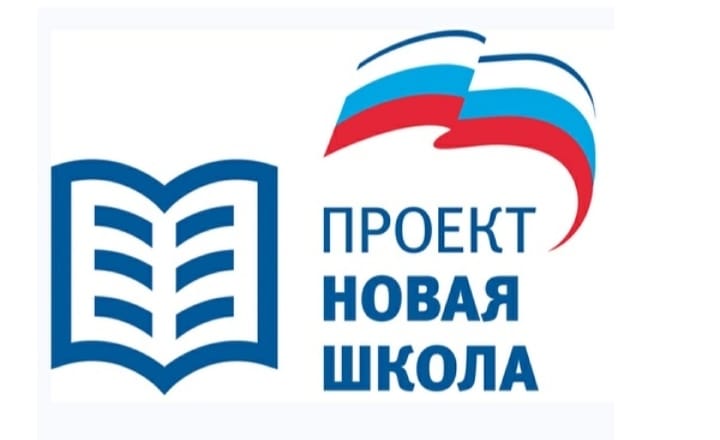 Уважаемые коллеги!В преддверии Года педагога и наставника в рамках реализации партийного проекта «Новая школа» Московский областной центр дошкольного образования,Ассоциация педагогов дошкольных образовательных организаций Московской области проводятМарафон педагогический достиженийс «24» октября 2022 г. по «03» ноября 2022 г.    	Марафон пройдет в 5 муниципальных образованиях Московской области с целью совершенствования региональной системы поддержки инновационной деятельности в сфере образования с использованием потенциала региональных педагогических сообществ. К участию в Марафоне приглашаются члены Ассоциации педагогов дошкольных образовательных организаций Московской области, Клуба «Воспитатель Подмосковья», участники национального проекта «Современная школа» и региональных проектов «Предшкола: стандарт детского сада», «Палисадики», руководители и молодые педагоги дошкольных образовательных организаций региона. Спикеры мероприятия: - победители и лауреаты муниципального этапа конкурса «Воспитатель года»;- победители и лауреаты областных конкурсов: «Воспитатель года Подмосковья», «Лучший по профессии в сфере образования», «ОТКРЫТИЕ» (конкурс молодых педагогов ДОО Подмосковья и их наставников), «МЫ ВМЕСТЕ» (конкурс социальных проектов), «Лучший детский сад», конкурса ДОО муниципальных образований Московской области на присвоение статуса Региональной инновационной площадки Московской области», победители премии Губернатора Московской области «Мы рядом»; - победителей и лауреатов всероссийских конкурсов «Восемь жемчужин дошкольного образования России», «Воспитатели России»;- активные участники федеральных проектов: пилотный образовательный проект «Подмосковный Pre-school: стандарт детского сада», федеральный проект «Современная школа» по психолого-педагогическому консультированию родителей Московской области, программа мини-садов «Палисадик».Место проведения Марафона:Программа мероприятия: - выставка методических пособий, игрового оборудования социальных партнёров МОЦДО;- педагогические мероприятия с детьми;- мастер-классы;- представление опыта работы по национальным и региональным проектам;- презентации проектной деятельности лучших педагогов в рамках областных конкурсов. Подробную программу мероприятий Марафона можете увидеть на сайте МОЦДО https://mocdo.ggtu.ru/  с 10 октября 2022 года.Спикерам Мероприятия  необходимо зарегистрироваться на Марафон до 01.10.2022 года, перейдя по ссылке https://forms.yandex.ru/u/62fe20b8c8f6a556c6d64c53/Все остальным участникам Мероприятия необходимо зарегистрироваться по ссылке  https://forms.yandex.ru/u/630f4600cccddc23232f6311/   до 20.10.2022г.Контактные лица:Специалист по УМР МОЦДО, координатор Клуба – Казакова Елена Ивановна - 8(926) 722-70-69; 8(499)955-25-20 (доб. номер 150)Заместитель директора МОЦДО - Сорокина Вероника Александровна - 8(915)284-08-34; 8(499)955-25-20 (доб. номер 125)Дата проведенияМесто проведения мероприятияМесто проведения мероприятияБлижайшие территории, которые могут принять участие в работе площадки мероприятия25.10.2022Орехово-Зуевский г.о. ул. Зеленая, д.22, 1 учебный корпус ГОУ ВО МО «Государственный гуманитарно-технологический университет»Электросталь, Богородский,  Балашиха, Шатура, Павловский Посад, Орехово-Зуево, Реутов, Фрязино, Электрогорск, Щелково, Лосино-Петровский25.10.2022Одинцовский г.о ул. Верхне-Пролетарская, дом 37МБОУ Одинцовская СОШ № 1(дошкольное отделение – детский сад № 23)Власиха, Можайск, Шаховская, Истра, Краснознаменск, Наро-Фоминский, Рузский, Волоколамск, Лотошино, Красногорск 27.10.2022Подольск г.о. мкр. Кузнечики, ул. Генерала Стрельбицкого, дом 14МДОУ детский сад общеразвивающего вида № 28 «Аистенок»Дзержинский, Котельники, Лыткарино, Пущино, Ступино, Домодедово, Ленинский, Люберцы, Протвино, Серпухов, Чехов.28.10.2022Королёв г.о. Мкр. Юбилейный, ул. Лесная, д.23, к.1МБДОУ  «детский сад №49»Дубна, Королев, Мытищи, Сергиево-Посадский, Химки, Долгопрудный, Клин, Лобня, Пушкинский, Солнечногорск, Талдомский01.11.2022Коломенский г.о.улица Цементников, дом 9аМБОУ СОШ 30 им. Героя Советского Союза Б. В. Бирюкова(здание «Матрешка»)Бронницы, Егорьевск, Зарайск, Раменский, Воскресенск, Жуковский, Кашира, Луховицы, Серебряные Пруды